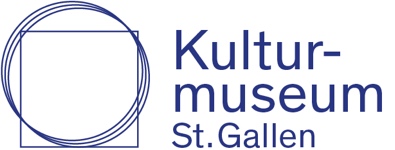 Weihnachtsausstellung: «Warum schenken wir? Gabentausch rund um die Welt»25. November 2023 – 21. Januar 2024«Warum schenken wir?» ist die zentrale Frage der diesjährigen Weihnachtsausstellung des Kulturmuseums St.Gallen. Was hat es mit der Logik des Gebens, Nehmens und Erwiderns auf sich, dass wir jedes Jahr wieder in den Sog der Weihnachtseinkäufe geraten, trotz der allgegenwärtigen Kritik am übermässigen Konsum? Und wie schenken und tauschen Menschen an anderen Orten der Welt? Die Ausstellung nimmt die Besucher und Besucherinnen mit auf eine Reise rund um den Globus – vom weihnächtlichen St.Gallen bis in die Südsee – und erklärt, warum Gabentausch für unsere Gesellschaft essenziell ist. Die Antwort ist vielschichtig. Es geht um das Stärken von Beziehungen und damit verbunden um Erwartungen und Verpflichtungen. Es geht um Selbstlosigkeit und Umverteilung, aber auch um Erziehung und Disziplinierung, und nicht zuletzt um Prestige. Das Fazit: Der Gabentausch verbindet uns über Kulturen und Zeiten hinweg und ist etwas grundlegend Menschliches.Vertiefende Einblicke ins Thema bietet wie üblich ein reichhaltiges Rahmenprogramm: www.kulturmuseumsg.ch / Ausstellungen / Vorschau. Vernissage ist am Freitag, 24. November, 18.30 Uhr. Fotos:1: Sujet nach einer Postkarte: Koloriertes Foto, Mutter und Kind mit Geschenken, Schweiz, um 1910, Kulturmuseum St.Gallen, G 2016.9282: Sujet nach einem Rollbild «Thanka» mit Klappvorhang: Abgebildet die Gottheit Vatschrasattva und 8 Schalen mit Opfergaben, Tibet, 20. Jh., Kulturmuseum St.Gallen, VK 2008.1573: Sujet nach einer Katchina-Figur aus Wurzelholz geschnitzt und bemalt, mit Federn, Hopi, Arizona, USA, um 1900, Kulturmuseum St.Gallen, VK D 2309_154Weiteres Bild- und Infomaterial:Ab Montag, 27. November, auf www.kulturmuseumsg.ch 